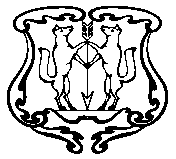 АДМИНИСТРАЦИЯ ГОРОДА ЕНИСЕЙСКАКрасноярского краяПОСТАНОВЛЕНИЕ20.04.2017                                                       г. Енисейск                                               № 81-п О внесении   изменений   в постановление    администрации города   Енисейска от  29.10.2013 № 323-п «Об утверждении муниципальной программы «Модернизация, реконструкция и капитальный ремонт объектов коммунальной инфраструктуры. Благоустройство территории»В соответствии со статьей 179 Бюджетного кодекса Российской Федерации, постановлением администрации города от 06.08.2013 № 243-п «Об утверждении Порядка принятия решения о разработке муниципальных программ города Енисейска, их формировании   и реализации», руководствуясь статьями 8,37,39,43  Устава города  Енисейска, ПОСТАНОВЛЯЮ:1. Внести в постановление    администрации города   Енисейска от  29.10.2013 № 323-п «Об утверждении муниципальной программы «Модернизация, реконструкция и капитальный ремонт объектов коммунальной инфраструктуры. Благоустройство территории» (в редакции постановления администрации города Енисейска от 17.04.2017 №77-п)  следующие изменение:муниципальную программу города Енисейска «Модернизация, реконструкция и капитальный ремонт объектов коммунальной инфраструктуры. Благоустройство территории» изложить в редакции согласно приложению  к настоящему постановлению.2.   Контроль за выполнением настоящего постановления оставляю за собой.3. Настоящее постановление вступает в силу со дня его подписания и подлежит опубликованию  в газете «Енисейск-плюс» и размещению на официальном интернет-портале органов местного самоуправления города Енисейска: www.eniseysk.com.Исполняющий обязанности главы города Енисейска                                                                                                  О.А. Патюков                                                                                                                                                                      Шмик Дмитрий Александрович,Квок Анжелика Петровна, (839195) 2-49-49.